 čo treba vedieť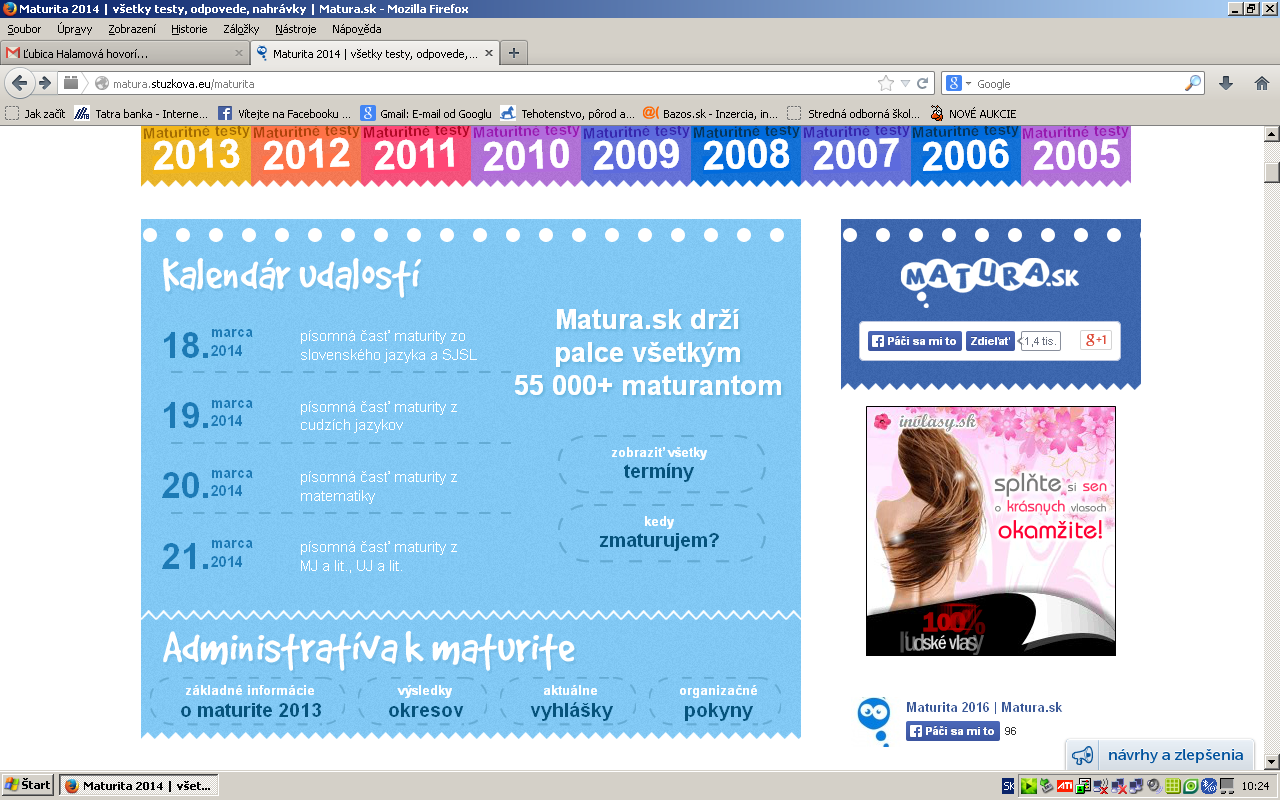 Kedy zmaturujem?
Vyučovacie jazyky, cudzie jazyky: 

Zmaturujem, ak
1. Ak dostanem z ústnej najhoršie 3 (1,2,3) a z testu viac ako 33% (33% je málo)
2. Ak dostanem z ústnej najhoršie 3 (1,2,3) a zo slohu viac ako 25% (25% je málo)
3. Ak dostanem z ústnej 4,
potom musím mať napísaný test na viac ako 33% (33% je málo) a SÚČASNE sloh na viac ako 25% (25% je málo). 

Na ústnu maturitu môžem ísť bez ohľadu na výsledky z testu či slohu. Z predmetu, z ktorého nepíšem test ani sloh:
Zmaturujem, ak dostanem z ústnej časti najhoršie 4 (1,2,3 alebo 4). 
Zdroj:1. VYHLÁŠKA MŠSR z 24. júna 2011, (Tu je zmenený § 15, (7) písmeno a); § 15 (8) písmeno a) z predchádzajúcej Vyhlášky z roku 2008)2. VYHLÁŠKA MŠSR 23. júla 2008 (Dôležitý je § 15, (7), (8), (9), (10). POZOR (7) písmeno a) + (8) písmeno a) - je zmenené v druhom dokumente Vyhláška MŠSR z 24. júna 20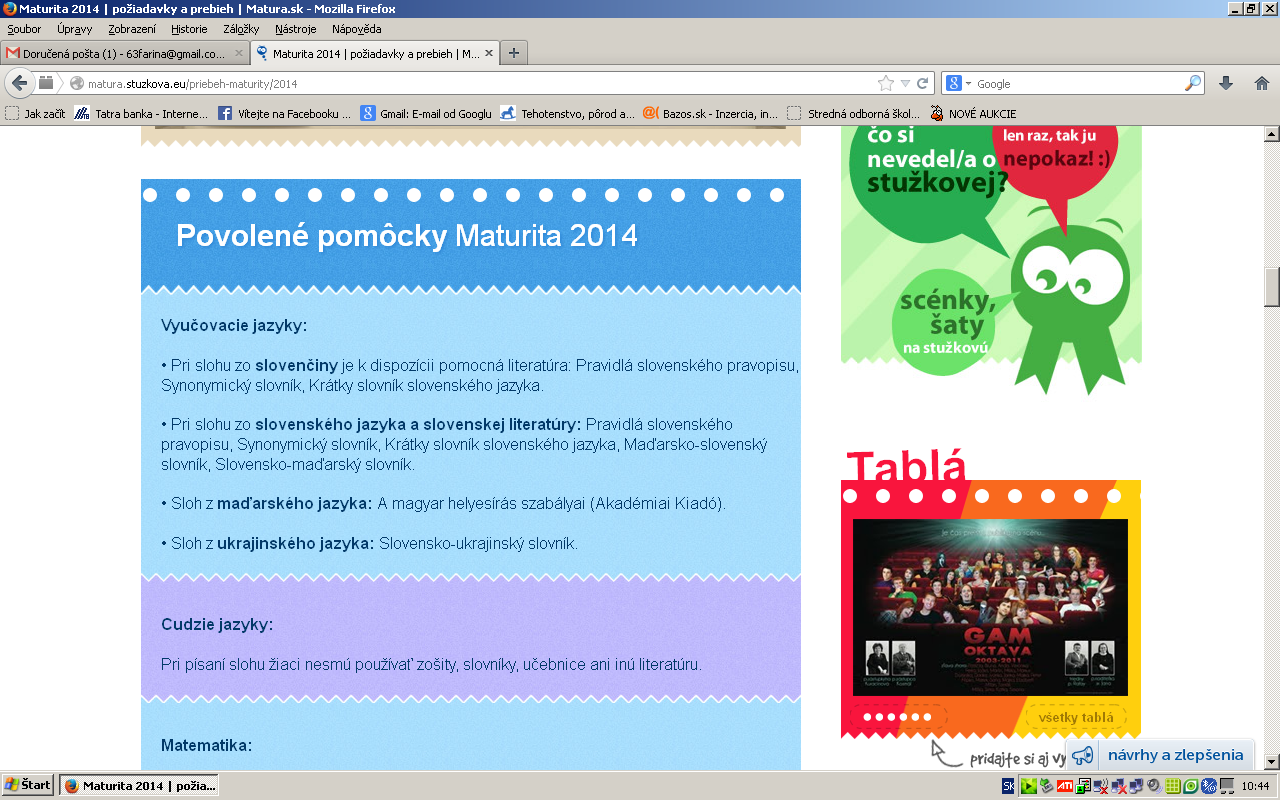 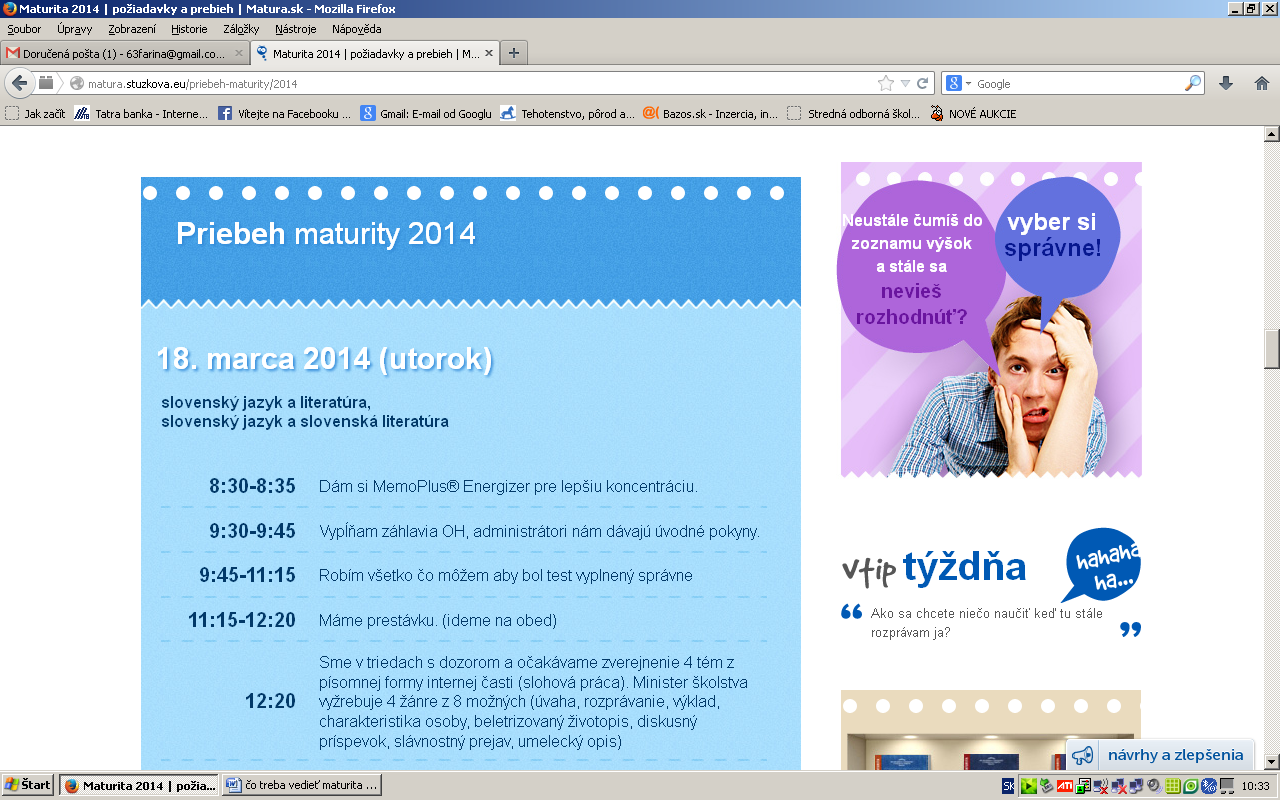 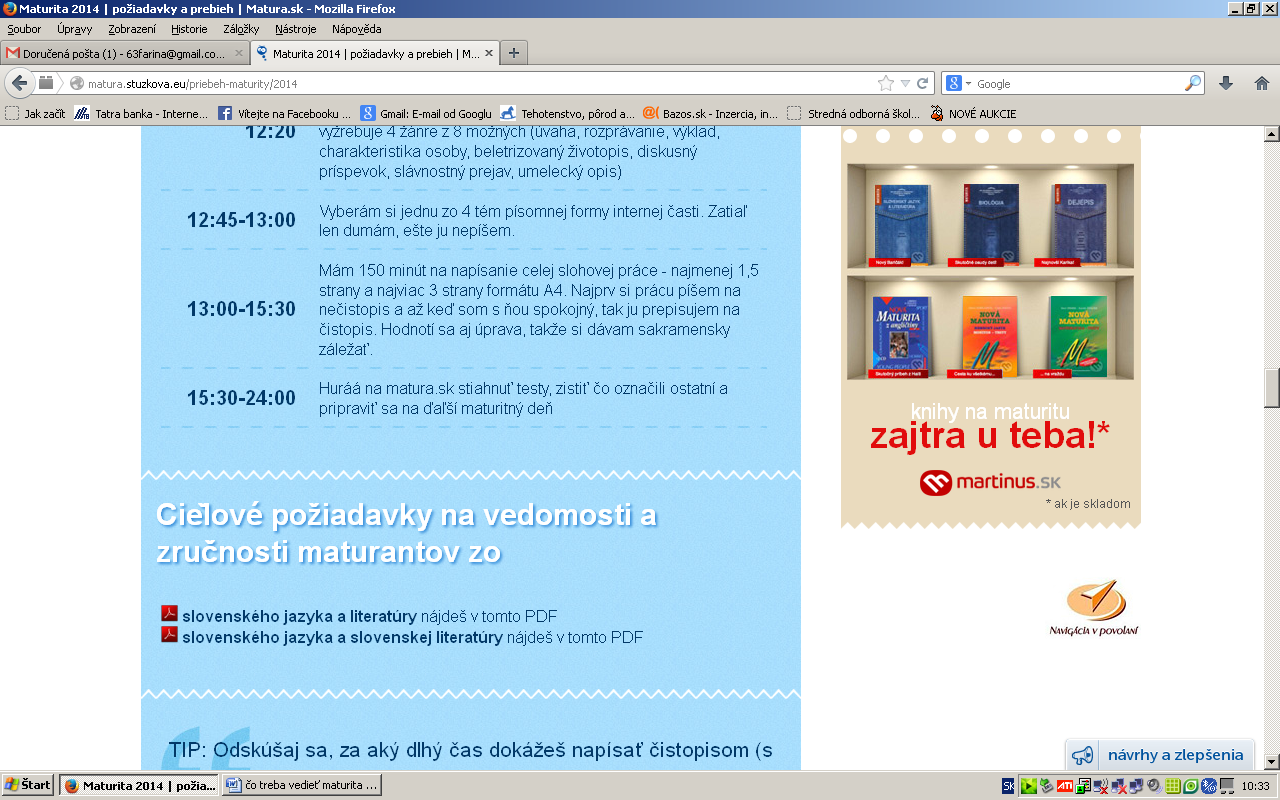 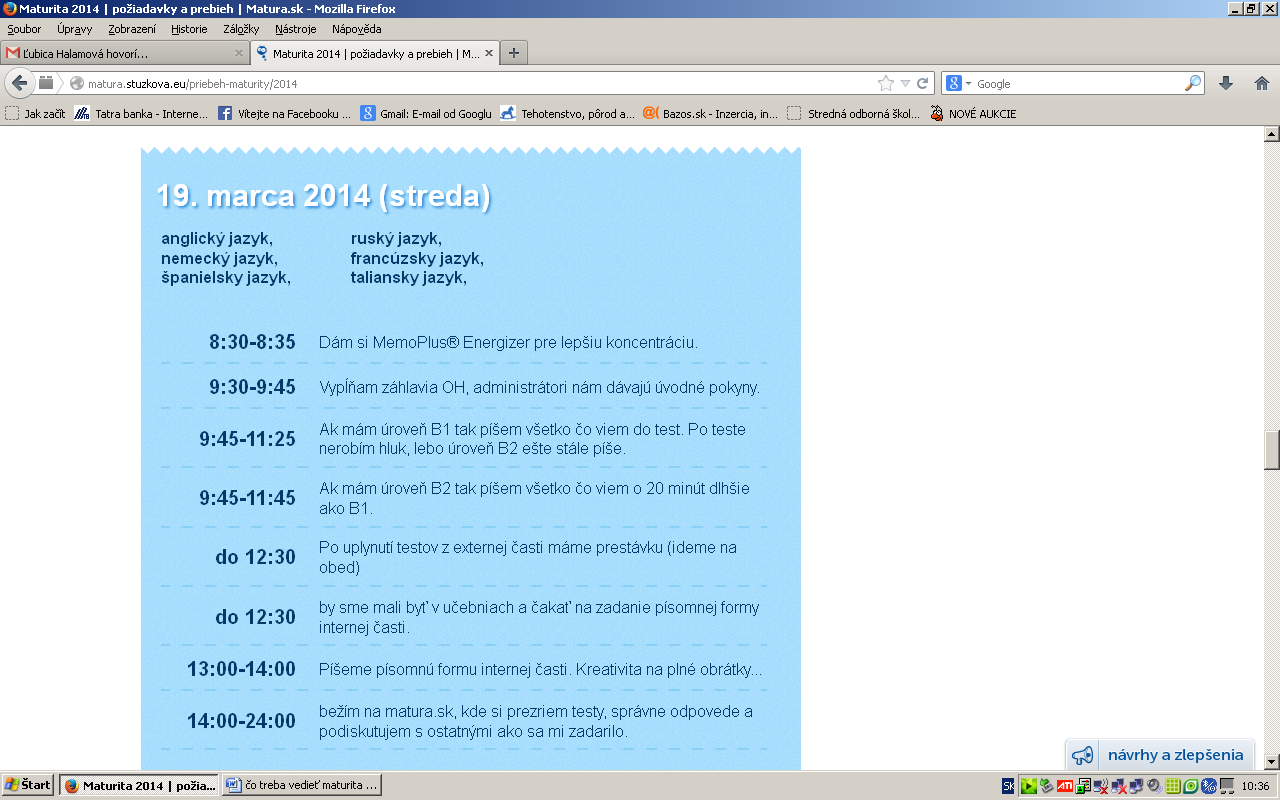 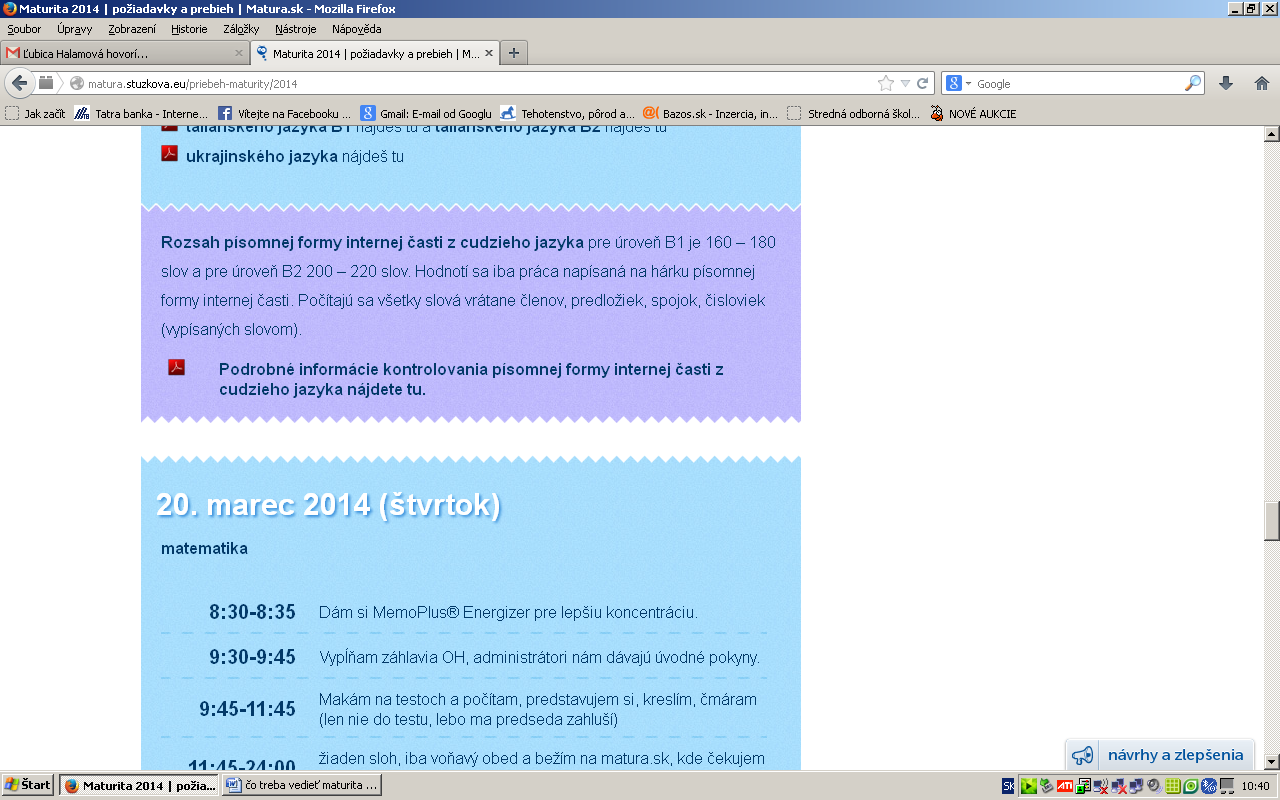 